คำอธิบายการเก็บข้อมูลสำหรับเจ้าหน้าที่ที่ยังจัดเก็บข้อมูลเข้าระบบไม่ครบถ้วนส่วนที่ 1 สำหรับเจ้าหน้าที่ที่ยังไม่ได้รับการถ่ายรูปจัดเก็บข้อมูลเข้าระบบบันทึกและประมวลผลเวลาปฏิบัติงาน ด้วยการสแกนจำใบหน้า หรือระบบ Smart Office 4.0 ให้ท่านดำเนินการดังนี้1. ถ่ายรูปลักษณะตามตัวอย่างด้านล่างนี้ จำนวน 2 รูป- รูปที่ 1 ถ่ายรูปหน้าตรงปกติตามภาพตัวอย่าง ตั้งชื่อไฟล์ เป็นเลขประจำตัวประชาชน- รูปที่ 2 ถ่ายรูปโดยใส่หน้ากากอนามัย ให้เห็นสันจมูกตามภาพตัวอย่าง ตั้งชื่อไฟล์ เป็นเลขประจำตัว	 ประชาชน_mask เช่น 1234567890000_maskทั้ง 2 รูป ไม่อนุญาตให้ใช้แอพพลิเคชั่นหรือโปรแกรมตกแต่งรูป2. กรอกข้อมูลลงในแบบฟอร์มด้านล่างนี้ ส่งเป็นไฟล์ที่พิมพ์ใน word เท่านั้น + รูปถ่ายตามข้อ 1 (ไม่รับแบบ    กระดาษ) โดยสร้างโฟลเดอร์ชื่อเป็น เลขประจำตัวประชาชนของท่าน ส่งทางไปรษณีย์อิเล็กทรอนิกส์ :       itdpc11nst@gmail.comแบบฟอร์มกรอกข้อมูลระบบ Smart Office 4.0 (กรณียังไม่ได้เข้ารับการถ่ายรูป)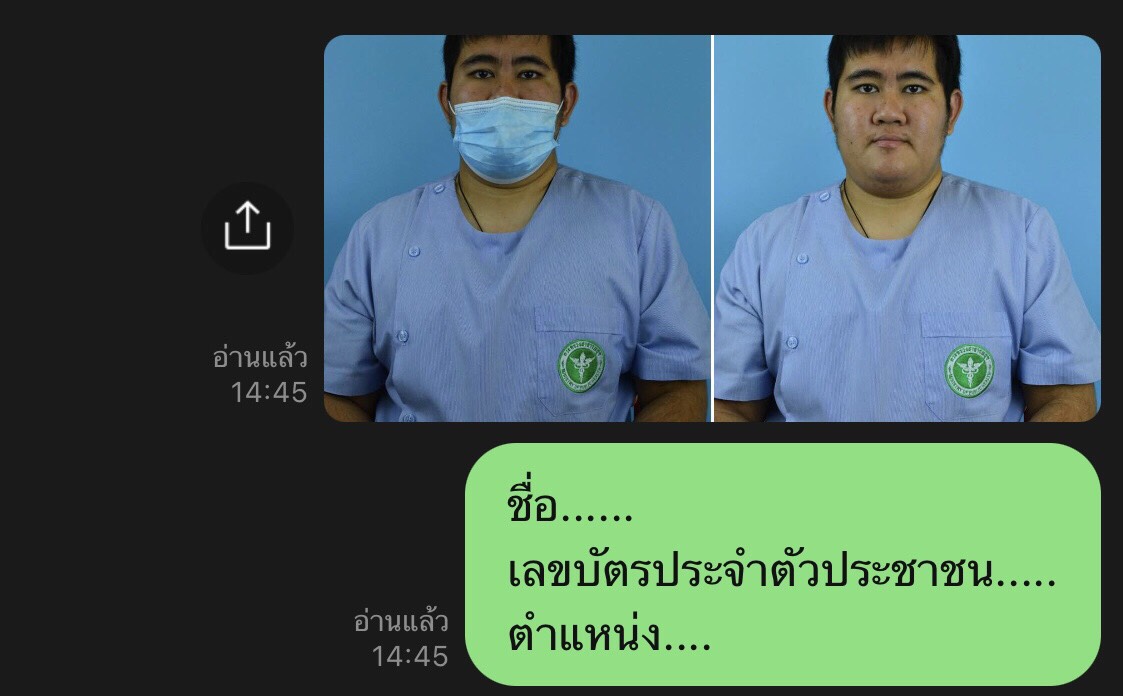 หมายเหตุ สำหรับเจ้าหน้าที่ที่ระบบ Smart Office 4.0 ขึ้นว่า “ชื่อผู้ใช้หรือรหัสผ่านไม่ถูกต้อง” และยังไม่ได้รับการถ่ายรูปจัดเก็บข้อมูลเข้าระบบ ให้ท่านดำเนินการทั้งสองส่วน โดยสร้างโฟลเดอร์ชื่อเป็น เลขประจำตัวประชาชนของท่าน ส่งทางไปรษณีย์อิเล็กทรอนิกส์ :  itdpc11nst@gmail.comส่วนที่ 2 สำหรับเจ้าหน้าที่ที่ระบบบันทึกและประมวลผลเวลาปฏิบัติงานด้วยการสแกนจำใบหน้า  หรือระบบ Smart Office 4.0 แจ้งว่า “ชื่อผู้ใช้หรือรหัสผ่านไม่ถูกต้อง”  	 ให้ท่านดำเนินการกรอกข้อมูลลงในแบบฟอร์มด้านล่างนี้ ส่งเป็นไฟล์ที่พิมพ์ใน word เท่านั้น (ไม่รับ แบบกระดาษ) โดยสร้างโฟลเดอร์ชื่อเป็น เลขประจำตัวประชาชนของท่าน ส่งทางไปรษณีย์เล็กทรอนิกส์ :       	 itdpc11nst@gmail.comแบบฟอร์มกรอกข้อมูลระบบ Smart Office 4.0 (กรณีระบบแจ้งว่า “ชื่อผู้ใช้หรือรหัสผ่านไม่ถูกต้อง”)หมายเหตุ สำหรับเจ้าหน้าที่ที่ระบบ Smart Office 4.0 ขึ้นว่า “ชื่อผู้ใช้หรือรหัสผ่านไม่ถูกต้อง” และยังไม่ได้รับการถ่ายรูปจัดเก็บข้อมูลเข้าระบบ ให้ท่านดำเนินการทั้งสองส่วน โดยสร้างโฟลเดอร์ชื่อเป็น เลขประจำตัวประชาชนของท่าน ส่งทางไปรษณีย์อิเล็กทรอนิกส์ :  itdpc11nst@gmail.comชื่อ-นามสกุลเลขประจำตัวประชาชนตำแหน่งชื่อ-นามสกุลภาษาไทย/อังกฤษเลขประจำตัวประชาชนวันเดือนปีเกิดอีเมล์เบอร์โทรประเภทบุคลากรตำแหน่งวันบรรจุเงินเดือนระดับการศึกษาวุฒิการศึกษาสถาบันการศึกษาวันปีที่สำเร็จการศึกษาที่อยู่ความสามารถทางด้านภาษาความสามารถทางด้านการขับขี่